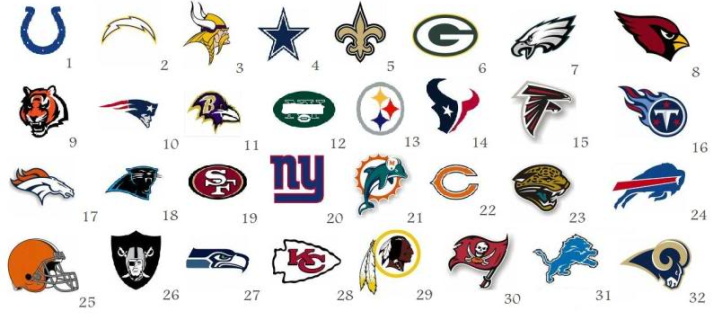 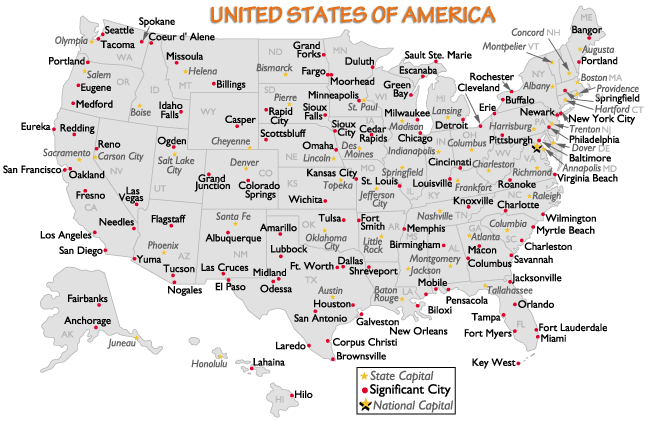 Buffalo BillsNew YorkBaltimore RavensMarylandMiami DolphinsFloridaCincinnati BengalsOhioNew England Patriots (Boston)MassachusettsCleveland BrownsOhioNew York JetsNew YorkPittsburgh SteelersPennsylvaniaDallas CowboysTexasChicago BearsIllinoisNew York GiantsNew YorkDetroit LionsMichiganPhiladelphia EaglesPennsylvaniaGreen Bay PackersWisconsinWashington Redskins Washington DCMinnesota Vikings (Minneapolis)MinnesotaDenver BroncosColoradoHouston TexansTexasKansas City ChiefsMissouriIndianapolis ColtsIndianaOakland RaidersCaliforniaJacksonville JaguarsFloridaSan Diego ChargersCaliforniaTennessee Titans (Nashville)TennesseeArizona CardinalsPhoenixAtlanta FalconsGeorgiaSan Francisco 49ersCaliforniaCarolina Panthers(Charlotte)North CarolinaSeattle SeahawksWashingtonNew Orleans SaintsLouisianaSt. Louis RamsMissouriTampa Bay BuccaneersFlorida